 21 3  4 5  6 7   8  9%:; : < : = > 9? @A <:=B C D E 7 > 9 D F  G 9 ?H I : J K L D @ G ? G!M "#$  %& ! % ' "( )*%#'"'      N      O9PCC?IQRS9PCTPCLSDL=UVP?WG:7O9PCC?IQRS9PCTPCLSDL=X'%*" + * %'" + % "+(# "* ( "' " "# ' *. -+%" ! #' " (*%" " # % ' +. ' '+Z " " %(+#' *$'" % +% " % " ' "(#( ' * * %#% #'("'n #*%( %" /' %" n(%+ '+"% % #%"  # (*+' / % '#% - ' %*#' \"*%'" ( ' -( " * ! %'% # % '" "#'#% #* -*Z' /%" %* \ " %'(* #' % '"#"% #'' (%" n ' ( ('*#"% %( # #%' " %* #/ # +%* '+ Z % " ,%  ' ' % ' ' ' *%+$# *Z " "+, + # % * %+" " (' (" " ( (* # / %+ +" #% %#%* /  % '"+"$ # %'##% * # 	           ! "#$  %& ! % ' "(  )*%#'"'   6 '7 '7*8#9%*:##';  <'= ">"#?$.@CA      '" ( %++$  " #" #* '- / B%' #" * 'D% /#%'   (  +C*+*   "%# E'/  %  %#' ' - )  ,// % "-%D*%)('    #B'    #%  " 3 %  * ' +'"%/  "' %B   '    $ *% '/    %%'    ' 	%B    *'  ')G<HHIJ<>IK8<LILMNLK:O>8KP@     %% ( 	%*' *" (      +  ' 2 % %   5  R ." " / #* ' %     ( *%/"(*"  #%    % % "    # %  ' #*%/"#  %' ' #[:LKIH\:IHK; ), / ( ( % '  B% 4  #.-) / # '  (  %  /%#' % ' 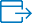 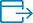  1 2 ( 3' 3 4 5 6 7 78 . 8 8 *95: ;'< = :(< >?/:9 :@'"AI' 72 B$A"#>.=- 5 7 ': > = C 2 B( A > %= *5 C > #: 3JB > D DE C "A  B D !3; +3">#+$5% F# 9 2"# 3.A %&"D# G!H ' %/% ' ($"( %  ()* % %# '"'/ '- ) $'# J #' %" " ( #!+ +%% #  ( $ #$* %  $  */ J' #-" MJ /% #' #  +" NOPQROSTUVWXYPZRSR[\)'" , " %"# #* ' "I #p# p He c +K,+ " % H N OfPPQghRROSZSTiUjVhWkXYkhPRZSlRPSR[Um nKR V%k [ R(P%gScZ+i+-h"ZdYIdn,"P"gHWO VYo"#' * ('" # #*( +'%  c+- Ipq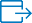  2 +3 +4 # 5 6 DZ7 "8/ ( $ 9 %'3% : E ;<F F=1G>+H?+@IA-J3*K=%L5+BM%5NC#K*OK"#P.Q R#S ' G %K %T * K "U' " M #NF V G K U O K P%W [ (' " + "' %! ", #$ " X  ( %% & !% +%% " \/' " ( " )* %##'"' %('" #  Y  "c#,M _U"e O dNM RM F%_V ee#MM "fi#GO%KKP j'Xk#)G H%F(W l / %./#%.% #b"*# '"% (*% "' " # # b * ' " (% # b * "% m(  '%'% ' % b . *% + b + "'- ! % # %\ "#-%'  *% /(' " '#"+ % 'g %# # '*" h# # Z 2*3 4" 56#s tnu v,3 w%> ?x 3o<MykG@V=OKAPBzaBAGxN>G?VBO5pCMFqrVJNHVMkOKPGKUrMk`e JUW +- Y Xl  \ + + #"*  "' E V e 'O( L)F#" ' n c %K +^{'`O%ViM MN N|V HO+ NV+nR-M nY + '% + '%  # * !  %}" ' % ' %~#"'	 ] / #D" % #*' %n #(%+'  23!4 56*s"'" €#xX 5<1=0Y<  C  >l=  A   @\5;‚v>?3=ƒ3; 1   % !  J2!%    * 3  $ "# %K 64C "# K 56 6C 798 9 ? L: 9 =; D 6M 7< 5= ?8 => < ? E@7< A CB 9 CN D> E :A!E F9+"#D$+9 - B L O % G& G! 0% H F 'I P"( GP H)*%#'"'   )Q +R#+STk" U (V W$jX"#EY6.S7 <ZS2:Z X [1 \$ ]" #+^.'_% SZ +R ^I _%S+^ +`+-a %_Z 4[GbF I \ a YHWScXd`ef_Xb eghX^S`a_ZSioQl"R # S T w w4 " x#'me# Y (SZ (Y ^ a p S72Z:e 7qY 8(C" rM/CD E#7E*7Cn:s" t" = %<C O u(C%D4M C#?*O=2lD M'"E#6 C v C 8 NO" (# +/'% "( #F  +#+*-H' #%*o  (F$ G ++ -"H'%QRSTw~  %X #R' *e €Yo Z S" #Ze3 Y3#\ 2y Zb9 EZ zS[#D\*8dL%a*N9` a?'b{' XL(S: XC/`8[N%s#rM' C4DFE7IEL O 5H987E7<:O=DME6C|=}O +- G  1    %  !   2! %3 "'"(	 %(	 # " ' " # 4 "#  5  6 78 9 : 6 7 86 ; < 79 = > !? "@#$A < >  9 B%&9B !C %8D E' "(F G 79)8*9%:#='"' GHIE:GCB989GBPQRLQST U+\V+["U W W UT_RKQDLTXES`X9EY=Z[_TD\<L8]La^9Bbc +-   d l 3"(    m *  + +f" % * %@ 8 D29 :g=  1 "' +h'% fe" # ie%d# "e'  %  +"#. j " #  +k  % (     1 # " '%#( 4nXoMp q+ ]o+/T" S #V #]L@^18DU 9\ : [=# r 12X !\ +]%V'%s ' e" ( e d  e"/" '" #-4 1 2 3 4 5 6 7 8 9 :;5<=>?@ABCDEF8=GHIA I J 2 K B @ D L M  L N O K P Q  R L S 1 T 3!U ";#U$ V U W Q%&G !< X%> X' ;"(Y K P)*Z%[#G'"'N O8\RN]^_;`U7aOdFef^gLhXF4XV4RUIVILX '% +# % #q " # (r%s#n'jl€m%t#un' v‚u€l wx't n%n yz '{%t nj u jt€| t x j #}ƒ ~ }' )~ }c  cdFef13 8+R +#L"4 %I [ % IDi Vj k 4%lmR#n „ †oRu… ‡ˆ blx+V‰'I%[Fj Š4 ‹ j+w+u-x ‰ t wnp } '! % o +'% p 0~}  c 1 2 3 4 5 6 2 7  289: 			    ! "#$  %& ! % ' "(  )*%#'"'  *! % ' /#%'*% /.%;% '# ' * " <" / %%" ( ' %'"' "/'( ( / # + * + '% "* '% %%+ ' # #' *(" % "*'. '#" "%,#"% "%( "' % *"$ #,*%' #" # " ( %%. "- . !%# % / "# % #'#/ *' %# *%>%#'( %"#(# (*%'%/ ( #"' / % /+* + " "% %( >; '", %" '" ';#%' '. #% % % /%-% /"*# ' # #%+%( ' % = ; "' % " - % % % ' ' %% ;#"'#'/ " .% * ' % " %''  *#!" '%'% *%#( % -% A #> '- %* ;% # /'". #//"# % '# ''"* ( B% 8 "2 #% '-> ".' # /($% # '! /($%? ( " '/ ( $% " #% > % ( '"',%%, %!  (*$%?  " "' /'   %%/ -#    " @ ' , D%"5#6. : 9 / E : ":(#' 5 'F%*"8 #%,7'# %' 2# 8*->%!9G"* H %' 4 %"2# ' E%I =9@,2 " .6" %J'*>C2 "2' ' K"#*+L.% -+MA N%'#=O* 9P% Q #R'S"' #% #' /' %%(   '% * %"'#%'   "# ' (%$((  #-#!% " % % = % " %(/' % #%' " ' ! #V - '"! (X $ ' %"?>'"# % *+ T +%"' #' "'" '- #' # U% %". % % %' "( '' '% #' W ' % % % '% (# ' " ,%" "%/ #% #. "%# '% > *'% ",% % # @'"# * % # %' " > (" # .#/ ' A ( #'#" *#'@> "% " #%.' "* % # /' " %"%+=*% % &'#"A # *%' ' '" "#V$ +	           ! "#$  %& ! % ' "(  )*%#'"'    "F *% % 5# &'"*'" "* % % %#& ' " '  " * %'*(# '% " '# " % ( "'('%  %*# %"/(.' '+ % ' " G %' %"#* '%%'# '5"' "%"%"% #(+ " * % # "'#'(" '"'% %(& ' )  '$ (+% ' %" ( ( & " ' " 6 '%"(#*'.%" ' %(% %"# # '"' ,% " # ' % * & #'* % % %# % H( !3 I %J ( K $ L % 1%M( N2+#O'(+"O %'P"#+ Q'#L R bI#L* S T 3' U"(/VcS I3%%W5 X/ 5 I/$Id %Y'- # Z'+ Z% ( [\ ,#"K* ]%"^* Z%#_ `' a #%  ' " (5( "#/./+ % #/' + ' c'" #. #"%*%  /  / # '"f' /%% *ed"  ( '% %'" #F	*  #%. '" '%' '%# " #  %5 #g"*% ' "#. h #*g %"#."%#'" "%*  &h 1) %  2 % *' " /* # # . "' # (% % * 5 # #%*'" '"* ' %("# $'+" #" #% ' 3 #'' * %% + "%" # (. ' % ' + '% " ".( ## /# ( % % # + ' '   + % /6 , %! #"%# $# % . # % . 3%% &* "'!"3%, %%" ' ' ""#( , %' )("* % #( ' " #' " % *% - ' 1 # # 4 ".* %" # '! % (7$ 8% '"9 #+ '" #  ,:% '" " '" %# +1. "* %'" # %	 -+%'   :%  ( %*'  "  ( #" ' ('  "  % " * #'#. %;" %  #' " ( "'%#' %   :,%(     % ( %"   %  ' "*/  '(  " (  +(# #'  '%   #. . 3   *'  " "  '*" "#/#%% #  '3 &#"# '#%   *:"'( ("%' "#  :"# '?" %/ #("  %     "$ ' " ."%   ( # #  ' ." >,  %"%'" * 3"4"#%#% *$-("."#  , -( "  *     % /  *' %3'%" ' "%  *6% "%1# #' # ' " ' "  *%# % %  # < %/'" '      %*,(   '+     '%* % - . # ' *  %' "(  =%  (  /'    '% %# % *%" %(     %'  # '( %"(  ' %( (+5 ''   %  - ' " #1# %;*  /, # " (''%  + '  